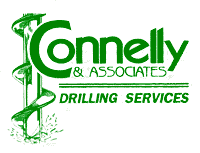                 Job Safety Analysis WorksheetContractor:Connelly & Associates, INC.Date:5/1/125/1/12Job  Number:Job  Number:Team Name:Job Name:Job Name:Team Leader:JSA team members:JSA team members:NameNameNameInitialsNameNameNameInitialsJSA team members:JSA team members:NameNameNameInitialsNameNameNameInitialsDescription of work:Well Installation Via Hollow Stem Auger ActivityList the tasks required to perform the activity in the sequence they are carried out.HazardsAgainst each task list the hazards that could cause injury when the task is performed.Risk control measuresList the control measures required to eliminate or minimize the risk of injury arising from the identified hazard.Severity Ranking  1. Hand clear down to required depths for critical/non-critical zones.  Use jack hammer or a saw (do not use the auger) to breakup asphalt and post hole diggers to reach a desired depth.Noise hazard from jack hammerBack injury from jack hammer or post hole diggers.Flying debris from jack hammer.Lacerations from saw cutting.Only properly trained personnel are permitted to operate power equipment.  Use proper hand and body positioning while using the saw and/or jackhammer.Use proper technique with post hole diggers.Wear safety glasses to protect eyes from debris;  Wear ear plugs or earmuffs to protect hearing.2. Begin drilling using hollow stem augers.Back injury may occur from lifting augers.Head injury may also occur from contact with augers and or other metal parts on the rig.   Noise HazardsUse mechanical lifting devices whenever possible.  Use proper lifting technique. Wear hardhat at all times.  Wear  hearing protection at all times while near drill rig.3. Attaching the augers using bolts.Pinch points may occur while attaching the augers on or removing them.Use hand tools or other mechanical means to position augers.  Wear leather gloves to protect hands from lacerations and abrasions;  use ratchet cautiously when tightening bolts.4. Shovel soil cuttings.Back injury may occur.Use proper shoveling technique and/or get someone to assist with the lifting.5. Place soil cuttings in 55-gallon drums or stockpile for disposal.Back injury may occur.Use powered fork lift to move drums if available.  Use drum cart/dolly if mechanical means not available;  Use proper back injury prevention techniques when lifting or moving drums. Move drums by hand only when on solid ground.                                                                                                                      6. Cut PVC pipe to desired length where the well casing will be at the ground surface.LacerationsPinch point from sawKeep hands clear from saw blade.  Ensure proper guards are intact on powered saws.  Wear leather gloves to reduce abrasions and lacerations.7. Fill augers with water.Slip hazard, especially under freezing conditions during the winter season.Avoid spilling the water.Have salt available to melt ice during the winter months.8. Knock out plug with split spoon or well casing.Slip hazard, especially under freezing conditions during the winter season.Avoid spilling the water.Have salt available to melt ice during the winter months.9. Clear heaved sand or soil from the augers with a 3" split spoon.Back injury may occur from lifting sand bags which may weigh from 50-100lbs.Use proper lifting technique. Use wheelbarrow, hand trucks, or carts to transport.10. Insert the well casing into the augers via a hooking mechanism located on the drill rig.Head injuries from object being lifted.Use mechanical lifting device; Use proper lifting technique if lifting is necessary Stay clear of the hoisted object. Wear hard hat at all times11. Fill annular space with uniform gravel/sand pack to no less than 2" above the well screen.Back injury may occur from lifting the filter sand/gravel bags which may weigh from 50-100lbs.Dust inhalation.Use proper lifting technique. Use wheelbarrow to transport the sand bags or use a second set of hands. Stand upwind while filter material is been poured into the augers. Don dust mask or HEPA filtered respirator if dust control methods are not effective12. Fill hole with bentonite pellets after fill has been poured up to a minimum of about 2' about the well screen.Back injury may occur.Inhalation of Dust   -Skin irritationUse proper lifting techniques.                                                                   Stay up wind while bentonite is being poured between the well casing and the borehole.  -Wear leather gloves to prevent skin contact13. Fill the annular space with cement and/or bentonite grout from the top of the bentonite seal to the ground surface.  -Back injury may occur.  -Noise  -Inhalation of dust-Wear leather gloves to prevent skin contact   -Use carts, hand-trucks, and wheel barrows to move materials.  Stay up wind while bentonite pellets are being poured into the annular space within the borehole.  Wear earplugs; leather gloves;  and safety glasses. -Wear hearing protection -Stand upwind while filter material is been poured into the augers.14. Place manhole over well head and create cement pad to hold the manhole in place.  -Cement dust inhalation  -Skin irritation from concrete  -Back injury  -Stay up wind while pouring the cement.   Don dust mask or HEPA filtered respirator if dust control methods are not effective.   -Wear long-sleeve shirts, nitrile gloves to prevent skin contact  -Use proper lifting techniques; request assistance in lifting heavy objects or materials;  use mechanical devices (carts, wheel barrows, hand-truck) to carry bags of cement.15. Clean-up and depart site.On-site traffic hazards.Water related slips and falls.Icy conditions during the winter months.Remove water by sweeping, squeegee, pumping, or other acceptable removal technique                                                                              Remove ice promptly with hand tools and salt.Exit site in a safe manner.